Publicado en Madrid el 07/07/2020 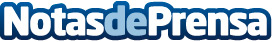 El auge de las franquicias de lavanderías en tiempos de Covid por Clean MasterEl sector de lavanderías AUTOSERVICIO y tintorerías se consolida como uno de los sectores más seguros y estables de inversión y emprendimiento Post- CovidDatos de contacto:Borja SánchezDirector de Expansión de Tormo Franquicias Consulting911 592 558Nota de prensa publicada en: https://www.notasdeprensa.es/el-auge-de-las-franquicias-de-lavanderias-en Categorias: Nacional Franquicias Sociedad Emprendedores Recursos humanos Universidades http://www.notasdeprensa.es